Publicado en Madrid el 30/06/2022 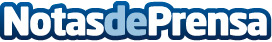 Glovo y KeepCoding lanzan un plan de formación IT para 200 mujeres sin experiencia previa en el sectorEl primer bootcamp de Mujeres en Tech, impulsado por Glovo y KeepCoding, pretende iniciar en el sector de la programación a 200 mujeres para poner en el mercado nuevo talento femenino en IT. Está diseñado para perfiles con cero conocimientos en programación e incluye 6 meses de clases en remoto, dos de los cuales se enfocarán en Big Data o Desarrollo Web. Glovo seleccionará a las 15 mejores participantes para un programa de prácticas remuneradasDatos de contacto:Alejandro610680385Nota de prensa publicada en: https://www.notasdeprensa.es/glovo-y-keepcoding-lanzan-un-plan-de-formacion Categorias: Programación Emprendedores E-Commerce Software http://www.notasdeprensa.es